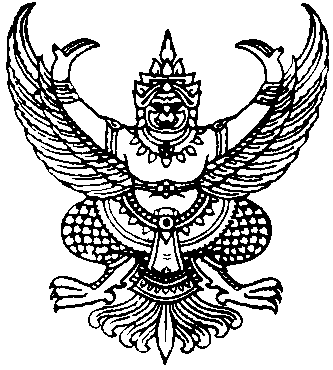 ประกาศองค์การบริหารส่วนตำบลฉวางเรื่อง  สอบราคาจ้างเหมาเก็บขนขยะมูลฝอยในเขตพื้นที่องค์การบริหารส่วนตำบลฉวาง  หมู่ที่  3,4,5,6,7  และ 8 ตำบลฉวาง--------------------------------------------------------------------ด้วยองค์การบริหารส่วนตำบลฉวาง  ตำบลฉวาง  อำเภอฉวาง  จังหวัดนครศรีธรรมราช  มีความประสงค์จะสอบราคาจ้างเหมาตามโครงการจ้างเหมาเก็บขนขยะมูลฝอยในเขตพื้นที่องค์การบริหารส่วน-ตำบลฉวาง  หมู่ที่ 3,4,5,6,7 และ 8 ตำบลฉวาง  อำเภอฉวาง  จังหวัดนครศรีธรรมราช  ตั้งแต่วันที่ 1 เดือนพฤศจิกายน  พ.ศ. 2555 - 30  เดือนกันยายน  พ.ศ. 2556  เป็นระยะเวลา 11 เดือน  ตามรายละเอียดประกอบงานจ้างและแผนการจัดเก็บขนขยะมูลฝอยที่องค์การบริหารส่วนตำบลฉวางกำหนดไว้  ทั้งนี้องค์การ-บริหารส่วนตำบลฉวาง  จะใช้ราคากลางจำนวนเงิน  385,000.-บาท  (สามแสนแปดหมื่นห้าพันบาทถ้วน)  เป็นราคากลางในการพิจารณาผลการสอบราคาครั้งนี้		ผู้มีสิทธิเสนอราคาจะต้องมีคุณสมบัติดังนี้1.  เป็นนิติบุคคล  หรือบุคคลธรรมดา  ที่มีอาชีพรับจ้างทำงานสอบราคาดังกล่าว2.  ไม่เป็นผู้ที่ถูกแจ้งเวียนชื่อเป็นผู้ทิ้งงานของทางราชการ  รัฐวิสาหกิจ  หรือหน่วยการบริหาร-ราชการส่วนท้องถิ่น  ในขณะที่ยื่นซองสอบราคา 	๓. ไม่เป็นผู้ได้รับเอกสิทธิ์หรือความคุ้มกัน ซึ่งอาจปฏิเสธไม่ยอมขึ้นศาลไทย เว้นแต่รัฐบาลของ                 ผู้เสนอราคาได้มีคำสั่งให้สละสิทธิ์ความคุ้มกันเช่นว่านั้น
           	๔. ไม่เป็นผู้มีผลประโยชน์ร่วมกันกับผู้เสนอราคารายอื่นที่เข้าเสนอราคาให้แก่องค์การบริหาร-ส่วนตำบลฉวาง  ณ  วันที่ประกาศสอบราคา หรือไม่เป็นผู้กระทำการอันเป็นการขัดขวางการแข่งขันราคาอย่าง              เป็นธรรมในการสอบราคาจ้างครั้งนี้กำหนดดูสถานที่  ในวันที่  26  เดือนตุลาคม  พ.ศ. 2555  ระหว่างเวลา 10.00 น. ถึงเวลา11.00 น. ณ ที่ทำการองค์การบริหารส่วนตำบลฉวาง  และกำหนดรับฟังคำชี้แจงรายละเอียดเพิ่มเติมในวันเดียวกันตั้งแต่เวลา  11.30 น.  ให้ผู้สนใจเสนอราคาไปดูสถานที่ด้วยตนเอง  โดยถือว่าผู้สนใจเสนอราคาได้ทราบสถานที่ตลอดจนอุปสรรคและปัญหาต่าง ๆ ดีแล้ว  เมื่อมีอุปสรรคและปัญหาในเวลาทำงานไม่มีสิทธิทักท้วงและนำมาอ้างให้พ้นความผิดต่อองค์การบริหารส่วนตำบลฉวางได้กำหนดยื่นซองสอบราคา       	- ในวันที่  11  เดือนตุลาคม  พ.ศ.  2555  ถึงวันที่  26  เดือนตุลาคม  พ.ศ.  2555  ตั้งแต่เวลา  08.30 น.  ถึงเวลา  16.30 น.  ณ  ที่ทำการองค์การบริหารส่วนตำบลฉวาง  (ส่วนการคลัง)                             ในวันและเวลาราชการ       	- ในวันที่  29  เดือนตุลาคม  พ.ศ. 2555  ตั้งแต่เวลา  08.30 น.  ถึงเวลา  16.30 น.                    ณ  ศูนย์ข้อมูลข่าวสารการซื้อหรือการจ้างขององค์การบริหารส่วนตำบลระดับอำเภอ  ที่ว่าการอำเภอฉวาง                    จังหวัดนครศรีธรรมราช/กำหนด...                                                      -2-     กำหนดเปิดซองใบเสนอราคา  ในวันที่  30  เดือนตุลาคม  พ.ศ. 2555  ตั้งแต่เวลา 10.00  น.                     เป็นต้นไป  ณ  ศูนย์ข้อมูลข่าวสารการซื้อหรือการจ้างขององค์การบริหารส่วนตำบลระดับอำเภอ  ที่ว่าการอำเภอฉวาง  จังหวัดนครศรีธรรมราช      ผู้สนใจติดต่อขอซื้อเอกสารสอบราคา  ในราคาชุดละ  1,000.-บาท  (หนึ่งพันบาทถ้วน)  ได้ที่ส่วนการคลังองค์การบริหารส่วนตำบลฉวาง ระหว่างวันที่ 11  เดือนตุลาคม  พ.ศ.  2555  ถึงวันที่  26 เดือนตุลาคม  พ.ศ.  2555  ตั้งแต่เวลา 08.30 น.  ถึงเวลา  16.30 น.  หรือสอบถามทางโทรศัพท์หมายเลข0–7548–0280  ในวันและเวลาราชการ  ดูรายละเอียดได้ที่เว็บไซต์  www.chawang.go.th  หรือ www.gprocurement.go.th   		ประกาศ ณ วันที่  11  เดือนตุลาคม  พ.ศ.  2555			                   (ลงชื่อ)      บุญธรรม  รุ่งเรือง 	          (นาย)			              	           นายกองค์การบริหารส่วนตำบลฉวาง